Organizācijas nosaukums: Iestādes reģistrācijas Nr.: Adrese: Tālrunis: E-pasts: Atbildīgā amatpersona: IESNIEGUMS	Lūdzu izskatīt klāt pievienotos dokumentus un piešķirt tiesības nodarboties ar apmācību pirmās palīdzības sniegšanā.Pievienoti dokumenti atbilstoši Ministru kabineta 2012. gada 14. augusta noteikumu Nr.557 “Noteikumi par apmācību pirmās palīdzības sniegšanā” 17.2., 17.3., 17.4., 17.5., 17.6. apakšpunktos, 20., 21. punktā un 6.pielikumā minētajām prasībām:							 !!! Ar iesnieguma iesniegšanu apliecinu, ka esmu iepazinies ar NMPD mājaslapā esošo informāciju par personas datu apstrādi.Parakstot šo iesniegumu, piekrītu saņemt rēķinu bez paraksta. Datums**___________________			Paraksts** ___________________** Dokumenta rekvizītus "paraksts" un "datums" neaizpilda, ja elektroniskais dokuments parakstīts ar drošu elektronisko parakstu.Informācija iesniedzējam!Aizpildīto iesniegumu aicinām iesniegt kādā no šiem veidiem:parakstītu ar drošu elektronisko parakstu sūtīt uz NMPD oficiālo elektronisko adresi E-adrese;parakstītu ar drošu elektronisko parakstu sūtīt uz e-pastu nmpd@nmpd.gov.lv;pašrocīgi parakstītu iesniegt personīgi vai nosūtīt pa pastu uz adresi Laktas iela 8, Rīga, LV-1013. Pēc iesnieguma saņemšanas NMPD Jums nosūtīs uz Jūsu norādīto e-pasta adresi priekšapmaksas rēķinu (sagatavots saskaņā ar Ministru kabineta 2023. gada 3. oktobra noteikumiem Nr.563 „Neatliekamās medicīniskās palīdzības dienesta maksas pakalpojumu cenrādis”) ar termiņu, kurā tas jāapmaksā.Pēc apmaksas veikšanas Jūsu iesniegums tiks izskatīts kārtējā NMPD Pirmās palīdzības sniegšanas apmācīttiesīgo fizisko un juridisko personu atbilstības novērtēšanas komisijas sēdē.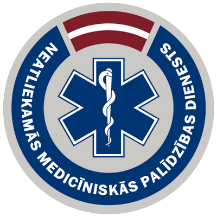 Neatliekamās medicīniskās palīdzības dienestamLaktas ielā 8, Rīgā, LV-1013Tālr. 67337000e-pasts: nmpd@nmpd.gov.lvE-adreseBankas rekvizīti:Apmaksu* par atbilstības novērtēšanu veiks: Apmaksas veicēja rekvizīti: E-pasts (rēķina, lēmuma un apliecības saņemšanai): *Saskaņā ar Ministru kabineta 2023. gada 3. oktobra noteikumiem Nr.563 „Neatliekamās medicīniskās palīdzības dienesta maksas pakalpojumu cenrādis”, maksa par atbilstības novērtēšanu 772,14 (septiņi simti septiņdesmit divi euro un četrpadsmit centi)1. Sertificēto pirmās palīdzības pasniedzēju saraksts, kuri ir darba attiecībās, līgumattiecībās vai dienesta attiecībās ar apmācītājorganizāciju(vismaz trim pirmās palīdzības pasniedzējiem ir triju gadu pieredze pirmās palīdzības sniegšanas apmācībā, un katrs pasniedzējs gada laikā vismaz 90 stundas ir veicis pirmās palīdzības sniegšanas apmācību)_____lp.2. Apliecinājums par medicīniskajiem materiāliem un aprīkojumu pirmās palīdzības sniegšanas apmācības nodrošināšanai_____lp.3. Apmācības uzskaites kārtības apraksts, plānoto apmācāmo skaitu gadā un grupu skaitu gadā_____lp.4. Iekšējās kvalitātes kontroles kārtības apraksts_____lp.5. Pasniedzēju kvalifikācijas paaugstināšanas plāns_____lp.6. Apliecinājums par to, ka organizācijai nav darba tiesību un konkurences tiesību pārkāpumu, nodokļu un citu valsts noteikto obligāto maksājumu parādu vai nav pasludināts tās maksātnespējas process_____lp.